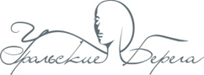 ЗАЯВКАЕвро-Азиатский Чемпионат профессионального мастерства «Уральские берега» по наращиванию и ламинированию ресниц  24-25 марта  2021 года        г. Екатеринбург, ул. Горького, 4А «Уральский центр развития дизайна»               РАБОТА НА МОДЕЛЯХ В ЗОНЕ СОРЕВНОВАНИЯ                                  юниор      мастер     экспертВНИМАНИЕ! * Заявки принимаются до 19 марта  2021г. по адресу: г. Екатеринбург, ул. 8 Марта, 5, офис 39, тел.: (343) 355-01-42или по E-mail: art@unexpo.ru, sales@unexpo.ru,  в соцсети ВКонтакте: vk.com/tehnologkrasoty, в Инстаграм: www.instagram.com/uralskieberega/В категории «юниор» участвуют учащиеся и мастера со стажем работы менее года на дату проведения конкурса.  * Регистрационный взнос составляет - 3000 рублей за одинарную номинацию в соревновании по наращиванию ресниц, за каждую последующую номинацию доплата 1000 рублей.Награждение дипломами моделей и помощников (по желанию участников) – 50 рублей.* Переходить из одной номинации в другую в день проведения конкурса запрещено.* Оплата! Должна быть произведена до 22 марта 2021г.* Возврат! Осуществляется, если участник снимается не позднее, чем за 7 дней до начала конкурса.* Фотографии забираются по окончанию конкурса, в тот же день. С собой иметь флэш-карту.* Организаторы Чемпионата имеют право использовать любые фотографии конкурсных работ.    Я обязуюсь принять без каких-либо оговорок правила и условия  Евро-Азиатского Чемпионата профессионального мастерства «Уральские берега» и обязуюсь твердо их знать, и выполнять.Дата “          ”                   20__ г.                                                 			Подпись ФИО участника          ФИО участника          тел. участника                                E-mail участника Нужен тренинг?  ДА - ,  НЕТ - Статус участника:                                                                                Стаж работы:  Статус участника:                                                                                Стаж работы:   Документы об образовании : Дата и год сертификата «Базовый курс»; «Объёмное наращивание ресниц» , если вы участвуете в номинации «Объёмное наращивание». (копия  или фото документов  высылается совместно с заявкой)   Документы об образовании : Дата и год сертификата «Базовый курс»; «Объёмное наращивание ресниц» , если вы участвуете в номинации «Объёмное наращивание». (копия  или фото документов  высылается совместно с заявкой)  Название салона, школы                        Город, область, индекс     Адрес салона       Телефон салона  (      )        E-mail (салона):                      Сайт салона    Нужна ли Вам фотосессия?  ДА -   ,  НЕТ - Фотосессия – 600 руб.  (более 15 фотографий)Ламинирование ресниц120 минутОбщий зачетКлассическое наращивание ресниц  120 минутОбщий зачетОбъемное наращивание ресниц 2D, 3D90 минутОбщий зачетОбъемное наращивание ресниц 4-6D120 минутФантазийный образ Тема: «Вселенная»90 минутБез разделенияБез разделенияБез разделения